Dorost včera v Nové vsi nad Popelkou.Košt´álov/Nová Ves : FK Kopidlno/TJ Sokol Jíčíněves                                    4 : 1   ( 1 : 1 )Sestava: Masák – Machačný, Lajbl, Szkibik, Beneš, Tměj, Mlejnek, Míšek, Kulhánek, Petr, Šoltys. Připraven: Ludvík.Branka: Petr David 45´  ŽK: Míšek 23´, Tměj 77´.První jarní utkání dorostu nedopadlo moc dobře, první poločas,  to byl spíše boj o střed hřiště a se stavem hrací plochy která nebyla nic moc,  ale bylo to stejné pro oba týmy, míč neposlouchal a přihrávka po zemi odskakovala díky terénu. Moc fotbalové krásy vidět nebylo ale domácím se podařilo vsítit první branku pěknou střelou asi z 20m k tyči na kterou byl Radek krátký. Po zbytek poločasu jsme byli lepší ale nepodařilo se to přetavit ke vstřelení branky pouze jedna tyč to bylo vše.  Ve 45´ se podařilo vyrovnat, po autu který rozehrával Machačný, prodloužil Kulhánek na Davida a ten se štěstím srovnal na 1:1 a šlo se do kabin. V druhé polovině jsme byly lepší a prvních 15minut jsme soupeře nepustili za půlku a vypracovali si více jak 20 šancí které měli skončit gólem. Proti však byl brankář domácích,  který svůj tým podržel a chytil  5 vyložených branek, a naše již tradiční netrefování zařízení. V 70´ došlo ke zranění Mlejnka a vynuceného střídání a jeho absence v záloze byla hned znát. Soupeř  najednou ožil a po jedné standartní situaci a dvou chybách v našich zadních řadách (jak jinak) v rozmezí 11 minut vstřelil další 3 branky a bylo rozhodnuto. Domácí si vypracovali 7 šancí a 4 proměnili my snad 30 a proměnili pouze jednu, dostali jsme tak školu s produktivity.          Míšek L. Žáci dnes ráno s Chomuticemi od 9:30.                                                                                        FK Kopidlno : TJ Sokol Chomutice  6  :  3  ( 3 :1 )  První jarní utkání bylo vybojované povinné vítězství nervozita a spousta nepřesností na obou stranách byla příčinou né moc pohledného fotbalu ale nakonec se nám podařilo soupeře přehrát a získat tak povinné 3 body.  Líbáň rozdrtila Milíčeves 17:0 a Sobotka měla volno, to jsou naši rivalové na postup do finálové skupiny bude to boj, ale my se o  to popereme.   Vlček Františe            Program příštího týdne.Muži A :  v sobotu od 17.00 ve Starých Bukách. Muži B :  v neděli doma Chomutice od 17:00Dorost:  VolnoŽáci:  v neděli od 9.30 v Jičíněvsi                                -zs-Město Kopidlnohlavní sponzorkopidlenského fotbalu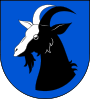 :     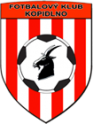 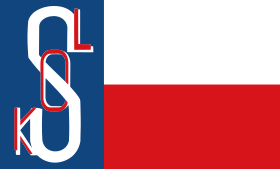 Neděle 7.4.2019mistrovské utkání krajské JAKO 1.B třídy mužů od 16:30FK Kopidlno A : TJ Sokol NemyčevesHR: Jehlička František   AR1: Horký Leonard    AR2: Hlavsa VáclavHlavní pořadatel:  Strnad Libor st.Nominace: Kovář – Komárek L. Janáček, Komárek P., Strnad ,   Valnoha,    Dřímal J., Machačný, Berounský P., Komárek J., Janda, Havelka, Poutník, Klaban T., Klaban L.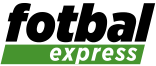 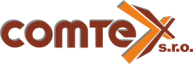 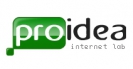 Podzimní utkání :  TJ Sokol Nemyčeves : FK Kopidlno A  2:2 pk. 4:3Pokud v zápase nevyřešíte správně nadějné šance, navíc jdete 4krát sami na gólmana a výsledkem jsou pouze 2 nastřelené tyče, přijde zákonitě trest v podobě inkasované branky. Místo odvezení 3 bodů ze hřiště soupeře se pak musíte "spokojit" s titěrným bodem, to je kouzlo i krutost fotbalu. Na druhou stranu by se nikdo nemohl divit, pokud bychom šli v prvním poločase do deseti hráčů a zápas by vypadal úplně jinak. Hnát Vladimír.Včerejší výsledky:  B. Třemešná : Skřivany 4:0, Hostinné : Železnice 1:3,                             Nepolisy : Kocbeře 7:1,  D. Kalná : Miletín 1:0, N. Paka : Dvůr Králové 3:0.    Jak to vidím:Valnoha Martin:  Bude to boj, ale 2:1 vyhrajeme.Janda Petr st.: Jednoznačná záležitost.  6 : 1Zarycký Tomáš: To je snad jasný ne?  5:0.Béčko minulý týden ve Starém Bydžově.V sobotu 30.3. se odehrálo přípravné utkání se Starým Bydžovem na jejich hřišti  které skončilo porážkou naších barev 8:0.  Berounský Patrik: Domácí byli po celý zápas lepší, byli rychlejší důraznější a výsledek odpovídá dění na hřišti. My jsme si vypracovali několik šancí, ale v koncovce jsme selhali. Pochválit lze snad jen  gólmana Radka za chycenou penaltu jinak nikoho. Nezbývá než hodit zápas za hlavu, potrénovat a připravit se na první mistrovský zápas aby to nebyla ostuda jako dnes ve Starém Bydžově.Áčko minulý týden v Železnici.TJ Sokol Železnice : FK Kopidlno A  2 : 0 (2:0) Utkání sledovalo 238 diváků což je návštěva která se nevidí mnohdy ani v krajském přeboru nebo divizi. Sestava: Kovář – Komárek Jan (77´Zarycký Tomáš), Poutník Michal (64´Klaban Lukáš), Klaban Tomáš, Dřímal Jan, Janda Petr, Machačný David (57´žk.), Valnoha Martin, Komárek Ladislav, Janáček Jaroslav©, Dyčenko Vítek (65´žk.), -  Komárek Petr, Strnad Libor.   Vladimír Blažej trenér domácích: "Výhru jsme si odpracovali, návrat na přírodní trávu po téměř 5 měsících byl hodně znát. Tři body nám zajistily velmi pěkné branky. Kopidlno bylo velmi těžkým soupeřem a ve 2. půli nás zasypávalo centry do vápna ze všech možných situací. Proti snížení stál však výborný Šuk, stoperská dvojice a nepřesná střelba hostů. Nicméně aktiva v podobě několika loženek a 2 gólů, které nebyly uznány, byla v této části i na naší straně. Musím říci, že budu rád, až nebudu nucen improvizovat ve složení týmu."    Vladimír Hnát trenér FK Kopidlno:   V poli vyrovnané utkání, domácí si ovšem díky lepšímu řešení podstatných momentů v zápase, které rozhodují, vítězství zasloužili. Dnes jsme nebyli produktivní a chyběla nám potřebná kvalita v zakončení.        